BIÊN BẢN HỌPĐẠI HỘI ĐỒNG CỔ ĐÔNG THƯỜNG NIÊN NĂM 2016CÔNG TY CỔ PHẦN SOLAVINATHÔNG TIN VỀ CÔNG TY:Tên công ty: Công ty Cổ phần SolavinaĐịa chỉ trụ sở chính: Tầng 7, số 27 Hàng bài, Phường Hàng Bài, Hoàn Kiếm, Hà NôiTHỜI GIAN, ĐỊA ĐIỂM TỔ CHỨC ĐẠI HỘI:Thời gian: 8h00 ngày 29 tháng 03 năm 2016Địa điểm tổ chức: Tầng 4 Phòng họp Lavender khách sạn Mường Thanh Hà Nội- Lô CC2 Bắc Linh  Đàm, quận Hoàng Mai, Hà NộiTHÀNH PHẦN THAM DỰ:Ông Nguyễn Hồng Quang – Chủ tịch HĐQT Ông Nguyễn Đức Tiến- Giám đốc Công tyCác thành viên Hội đồng quản trị, Ban kiểm soátCác cổ đông của Công ty cổ phần SolavinaKHAI MẠCTính hợp pháp của Đại hộiĐại hội đã nghe Bà Lý Thị Thu Hương - Trưởng ban thẩm tra tư cách cổ đông báo cáo kết quả kiểm tra tư cách cổ đông:Tổng số cổ phần của Công ty: 20.000.000 cổ phầnTổng số đại biểu là cổ đông sở hữu hoặc được ủy quyền tham dự có mặt là: 14  cổ đông đại diện cho 15.020.045 cổ phần – chiếm 75,10 % tổng số cổ phần có quyền biểu quyếtCăn cứ Luật doanh nghiệp và Điều lệ công ty, Đại hội cổ đồng thường niên 2016 của Công ty cổ phần Solavina là hợp pháp và đủ điều kiện để tiến hành Đại hội.Đề nghị thông qua danh sách Chủ tọa, thư ký đại hội và ban kiểm phiếuĐể điều hành hoạt động của Đại hội, Đại hội đồng cổ đông đã đề nghị  qua danh sách Đoàn Chủ tịch, Ban thư ký, Ban kiểm phiếu. Cụ thể như sau:Đoàn chủ tịchÔng Nguyễn Hồng Quang - Chủ tịch Hội đồng quản trị Công ty- Chủ tọaÔng Nguyễn Đức Tiến – Giám đốc Công ty – Uỷ viênÔng Lê Hoài Hưng – Phó giám đốc Công ty – Uỷ viênBan thư kýBà Nguyễn Thị Huyền Trang - Thư ký HĐQT - Trưởng banBà Trịnh Thị Tâm - Ủy viênBan Kiểm phiếuÔng Trịnh Công Sơn - Trưởng ban kiểm phiếuBà Nguyễn Thị Quyên - Thành viên Ban kiểm phiếuThành phần Đoàn Chủ tịch, Ban thư ký, Ban kiểm phiếu được ĐHĐCĐ thống nhất thông qua với tỷ lệ 100% tổng số cổ phần có quyền biểu quyết tham dự đại hộiThông qua chương trình Đại hộiBan tổ chức đọc  toàn bộ chương trình Đại hội đồng Cổ đông thường niên năm 2016, gồm:Báo cáo hoạt động của Ban Giám đốc về kết quả hoạt động sản xuất kinh doanh năm 2015 và Kế hoạch sản xuất kinh doanh năm 2016;Báo cáo hoạt động của Hội đồng quản trị năm 2015 và kế hoạch công tác của Hội đồng quản trị năm 2016;Báo cáo hoạt động của Ban Kiểm soát năm 2015 và kế hoạch kiểm soát năm 2016;Báo cáo tài chính năm 2015 đã được kiểm toán;Tờ trình thù lao HĐQT, BKS và phân phối lợi nhuậnTờ trình lựa chọn đơn vị kiểm toánTờ trình sửa đổi điều lệ Công tyTờ trình đóng cửa địa điểm kinh doanhTờ trình Phát hành cổ phiếu riêng lẻ tăng vốn điều lệTờ trình về tỷ lệ sở hữu của nhà đầu tư nước ngoài tại Công tyQuy chế bầu cử thành viên HĐQT, BKSTờ trình bầu thành viên HĐQT, BKS của HĐQT đương nhiệmBầu thành viên HĐQT, BKSĐại hội đã thống nhất nội dung chương trình nghị sự của Đại hội chính thức.Tổng số biểu quyết:Tán thành		: 100%Không tán thành	: 0%Ý kiến khác		: 0%TRÌNH BÀY CÁC BÁO CÁO VÀ TỜ TRÌNH TẠI ĐẠI HỘIBan tổ chức thông qua Quy chế làm việc của Đại hội đồng cổ đông thường niên năm 2016Đại hội biểu quyết tán thành thông qua với tỷ lệ 100.% tổng số cổ phần có quyền biểu quyết.Ông Nguyễn Đức Tiến –  trình bày Báo cáo của Ban điều hành về  kết quả SXKD năm 2015 và Kế hoạch SXKD năm 2016Ông Nguyễn Hồng Quang – Chủ tịch Hội đồng Quản trị - trình bày Báo cáo hoạt động của HĐQT về tình hình thực hiện nhiệm vụ năm 2015 và các mục tiêu nhiệm vụ, kế hoạch trong năm 2016.Bà Lý Thị Thu Hương– Trưởng BKS - trình bày Báo cáo hoạt động của Ban kiểm soát năm 2015Bà Nguyễn Thị Huyền Trang – Kế toán trưởng đọc Tờ trình về việc thông qua Báo cáo tài chính kiểm toán năm 2015.Bà Nguyễn Thị Huyền Trang- Kế toán trưởng  đọc Tờ trình về việc lựa chọn Đơn vị kiểm toán Báo cáo tài chính năm 2016Ông Nguyễn Đức Tiến- Giám đốc Công ty đọc Tờ trình về việc thù lao Hội đồng quản trị , Ban kiểm soát và phân phối lợi nhuận năm 2015Ông Nguyễn Đức Tiến- Giám đốc Công ty đọc  tờ trình về việc Sửa đổi điều lệ Công tyÔng Nguyễn Đức Tiến- Giám đốc Công ty đọc  tờ trình về việc  đóng cửa địa điểm kinh doanhÔng Nguyễn Hồng Quang- Chủ tịch Hội đồng quản trị đọc tờ trình về phương án phát hành cổ phiếu tăng vốn điều lệ cho công tyÔng Nguyễn Hồng Quang- Chủ tịch Hội đồng quản trị đọc tờ trình về sở hữu của Nhà đầu tư nước ngoài tại Công tyThảo luận đóng góp ý kiếnBiểu quyết thông qua các vấn đề tại đại hộiBan tổ chức thông qua quy chế bầu cử, ứng cử thành viên Hội đồng quản trị, ban kiểm soát nhiệm kỳ 2016-2021Ông Nguyễn Hồng Quang – Chủ tịch Hội đồng quản trị đọc tờ trình về việc bầu thành viên HĐQT, BKS nhiệm kỳ 2016-2021  của Hội đồng quản trị đương nhiệmBỏ phiếu bầu bổ sung thành viên HĐQT, BKSBIỂU QUYẾTThông qua Báo cáo của Ban điều hành về  kết quả SXKD năm 2015 và Kế hoạch SXKD năm 2016Thông qua Báo cáo hoạt động của HĐQT về tình hình thực hiện nhiệm vụ năm 2015 và các mục tiêu nhiệm vụ, kế hoạch trong năm 2016.Thông qua Báo cáo hoạt động của Ban kiểm soát năm 2015.Thông qua Báo cáo tài chính kiểm toán năm 2015.Thông qua Tờ trình lựa chọn đơn vị kiểm toán Báo cáo tài chính năm 2016Thông qua tờ trình thù lao Hội đồng quản trị, Ban kiểm soát và phân phối lợi nhuận năm 2015 và kế hoạch năm 2016Thông qua tờ trình về sửa đổi điều lệ Công tyThông qua tờ trình về đóng cửa địa điểm kinh doanhThông qua tờ trình về Phát hành cổ phiếu riêng lẻ tăng vốn điều lệThông qua tờ trình về tỷ lệ sở hữu của nhà đầu tư nước ngoài tại Công tyĐại hội tiến hành bầu thành viên Hội đồng quản trị, Ban kiểm soát theo hình thức biểu quyết trực tiếp công khai.Tổng số Phiếu phát ra: 14 phiếu, đại diện cho 15.020.045cổ phần có quyền biểu quyết. Tổng số Phiếu thu về: 14 phiếu, đại diện cho 15.020.045cổ phần có quyền biểu quyết.Trong đó: 	Số phiếu hợp lệ 14 phiếu, đại diện cho 15.020.045 cổ phần có quyền biểu quyết.Số phiếu không hợp lệ: 0 Phiếu đại diện cho 0 cổ phần có quyền biểu quyếtĐề cử và ứng cử bổ sung thành viên HĐQT& BKS: Đại hội không có người ứng cử, đề cử:Ông Nguyễn Hồng Quang- Chủ tịch Hội đồng quản trị đọc tờ trình về việc giới thiệu nhân sự bầu thành viên HĐQT, BKS nhiệm kỳ 2016-2021Danh sách đề cử thành viên Hội đồng quản trịÔng Nguyễn Hồng QuangÔng Lê Hoài HưngÔng Lê Trường SơnÔng Nguyễn Đức TiếnBà Trần Thị ChinhDanh sách đề cử thành viên Ban kiểm soátÔng Cao Đình HuỳnhBà Lý Thị Thu HươngBà Nguyễn Thị Lan HươngĐại hội thông qua danh sách đề cử và tiến hành bầu cử:Ban kiểm phiếu làm việc: Phát phiếu, kiểm phiếu và công bố kết quả:Đại hội đã nghe Bà Lý Thị Thu Hương- Trưởng ban Bầu cử công bố kết quả kiểm phiếu.Kết quả bầu cử thành viên HĐQT như sau:Hội đồng quản trị mới đã tiến hành họp và bầu ông Nguyễn Hồng Quang là Chủ tịch Hội đồng quản trị Công tyKết quả bầu cử thành viên Ban kiểm soát như sau:Ban kiểm soát nhiệm kỳ mới đã tiến hành họp và bầu và Lý Thị Thu Hương là Trưởng ban kiểm soát Công tyTHÔNG QUA NGHỊ QUYẾT, BIÊN BẢN ĐẠI HỘI ĐỒNG CỔ ĐÔNG THƯỜNG NIÊN 2016 VÀ BẾ MẠC ĐẠI HỘIBà Nguyễn Thị Huyền Trang đọc Biên bản Đại hội đồng cổ đông thường niên năm 2016Đại hội biểu quyết thông qua Biên bản Đại hội đồng cổ đông thường niên năm 2016 với tỷ lệ thống nhất là 100%Ông Nguyễn Hồng Quang  bế mạc Đại hội.Đại hội kết thúc vào hồi  10h45ph cùng ngày.CÔNG TY CỔ PHẦN SOLAVINA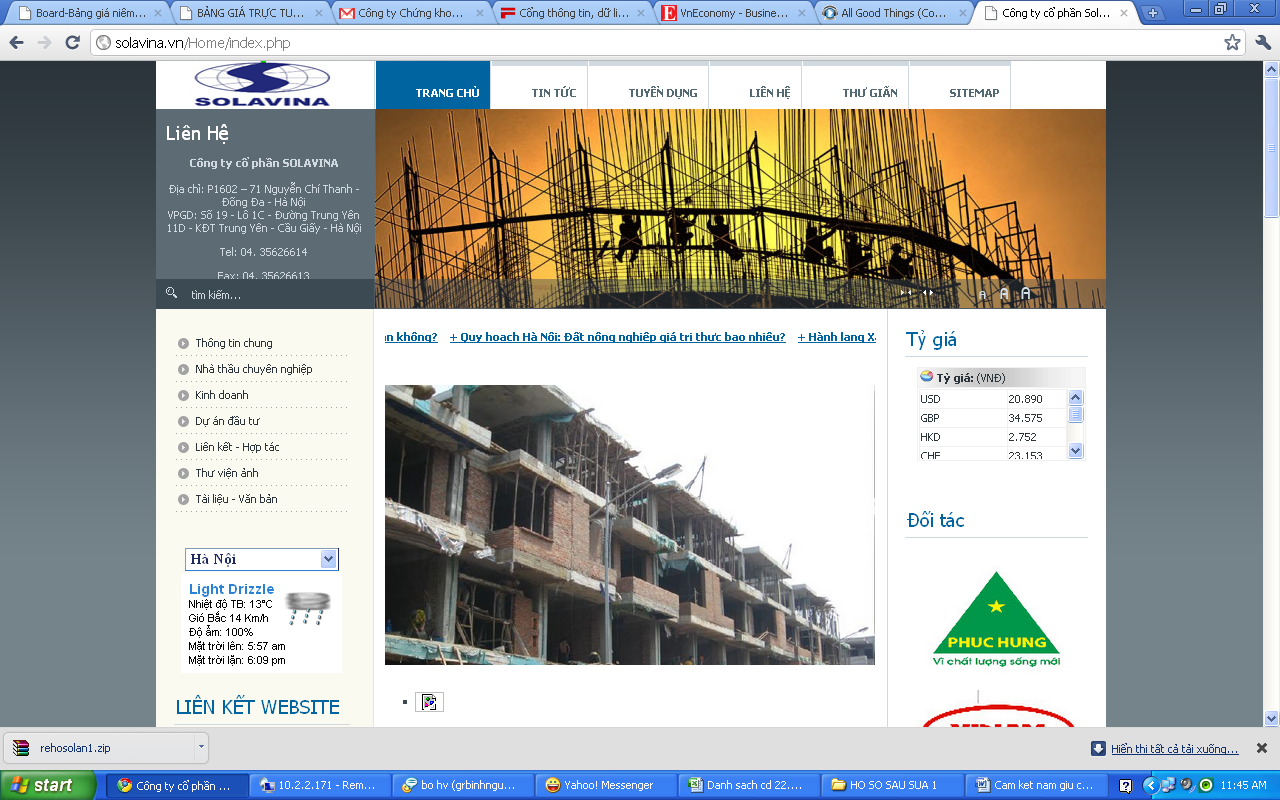 Số 01/2016/BBĐHĐCĐ-SOLACỘNG HÒA XÃ HỘI CHỦ NGHĨA VIỆT NAMĐộc lập – Tự do – Hạnh phúc----------------Hà Nội, ngày 29 tháng 03 năm 2016Đồng ý15.020.045CPChiếm 100 % cổ phiếu có quyền biểu quyết tại Đại hộiKhông đồng ý:0 CPChiếm     0 % cổ phiếu có quyền biểu quyết tại Đại hộiÝ kiến khác:0 CPChiếm     0 % cổ phiếu có quyền biểu quyết tại Đại hộiĐồng ý15.020.045CPChiếm 100 % cổ phiếu có quyền biểu quyết tại Đại hộiKhông đồng ý:0 CPChiếm     0 % cổ phiếu có quyền biểu quyết tại Đại hộiÝ kiến khác:0 CPChiếm     0 % cổ phiếu có quyền biểu quyết tại Đại hộiĐồng ý15.020.045CPChiếm 100 % cổ phiếu có quyền biểu quyết tại Đại hộiKhông đồng ý:0 CPChiếm     0 % cổ phiếu có quyền biểu quyết tại Đại hộiÝ kiến khác:0 CPChiếm     0 % cổ phiếu có quyền biểu quyết tại Đại hộiĐồng ý15.020.045CPChiếm 100 % cổ phiếu có quyền biểu quyết tại Đại hộiKhông đồng ý:0 CPChiếm     0 % cổ phiếu có quyền biểu quyết tại Đại hộiÝ kiến khác:0 CPChiếm     0 % cổ phiếu có quyền biểu quyết tại Đại hộiĐồng ý15.020.045CPChiếm 100 % cổ phiếu có quyền biểu quyết tại Đại hộiKhông đồng ý:0 CPChiếm     0 % cổ phiếu có quyền biểu quyết tại Đại hộiÝ kiến khác:0 CPChiếm     0 % cổ phiếu có quyền biểu quyết tại Đại hộiĐồng ý15.020.045CPChiếm 100 % cổ phiếu có quyền biểu quyết tại Đại hộiKhông đồng ý:0 CPChiếm     0 % cổ phiếu có quyền biểu quyết tại Đại hộiÝ kiến khác:0 CPChiếm     0 % cổ phiếu có quyền biểu quyết tại Đại hộiĐồng ý15.020.045CPChiếm 100 % cổ phiếu có quyền biểu quyết tại Đại hộiKhông đồng ý:0 CPChiếm     0 % cổ phiếu có quyền biểu quyết tại Đại hộiÝ kiến khác:0 CPChiếm     0 % cổ phiếu có quyền biểu quyết tại Đại hộiĐồng ý15.020.045CPChiếm 100 % cổ phiếu có quyền biểu quyết tại Đại hộiKhông đồng ý:0 CPChiếm     0 % cổ phiếu có quyền biểu quyết tại Đại hộiÝ kiến khác:0 CPChiếm     0 % cổ phiếu có quyền biểu quyết tại Đại hộiĐồng ý15.020.045CPChiếm 100 % cổ phiếu có quyền biểu quyết tại Đại hộiKhông đồng ý:0 CPChiếm     0 % cổ phiếu có quyền biểu quyết tại Đại hộiÝ kiến khác:0 CPChiếm     0 % cổ phiếu có quyền biểu quyết tại Đại hộiĐồng ý15.020.045CPChiếm 100 % cổ phiếu có quyền biểu quyết tại Đại hộiKhông đồng ý:0 CPChiếm     0 % cổ phiếu có quyền biểu quyết tại Đại hộiÝ kiến khác:0 CPChiếm     0 % cổ phiếu có quyền biểu quyết tại Đại hộiSTTHọ và tênSố phiếu bầuTỷ lệKết quả1Nguyễn Hồng Quang17.960.245119,57%Trúng cử2Trần Thị Chinh 14.484.74596,44%Trúng cử3Nguyễn Đức Tiến 14.484.74596,44%Trúng cử4Lê Hoài Hưng 14.185.74594,44%Trúng cử5Lê Trường Sơn13.984.74593,11%Trúng cửSTTHọ và tênSố phiếu bầuTỷ lệKết quả1Lý Thị Thu Hương16.719.445111,31%Trúng cử2Nguyễn Thị Lan Hương14.241.24594,81%Trúng cử3Cao Đình Huỳnh 14.099.44593,88%Trúng cử                                   THƯ KÝ                 NGUYỄN THỊ HUYỀN TRANG TM ĐẠI HỘI ĐỒNG CỔ ĐÔNGCHỦ TỌA-CHỦ TỊCH ĐOÀNNGUYỄN HỒNG QUANG